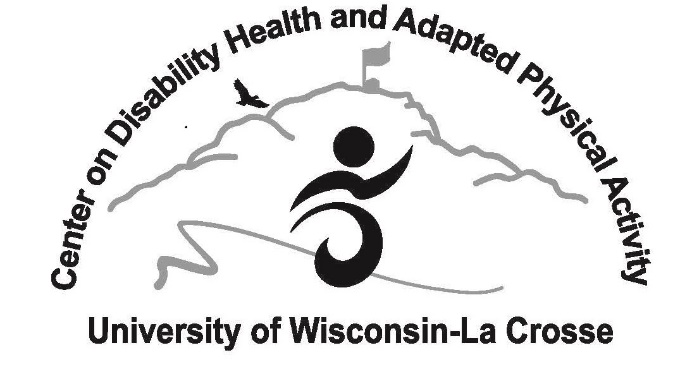 Physical Activity Mentoring ProgramParticipant Information Update/Enrollment Form To Parent/Legal Guardian: To participate in the Physical Activity Mentoring Program at UW-La Crosse, please complete this form as accurately as possible. All information is necessary to maximize safety and will be kept confidential. Please use the back of the page if you need more space. Incomplete information may delay enrollment into the program. Participant’s name_ Gender: M   F Age_ Date of Birth___Parent/Guardian name _ Relationship to ParticipantParent/Guardian address_Parent/Guardian phone_Parent/Guardian e-mailEmergency contact (In case parent(s)/guardian(s) cannot be reached): Name Phone_Relationship to participant NOTE: In case of an emergency, the Mentoring Program of another agency may notify 911 or another emergency medical service which could result in transportation of the participant for appropriate care.Participant’s Primary Physician ____________________________ Hospital_____________________May we contact the physician above?  Yes	 No   		Phone: _______________________SCHOOL INFORMATION (IF COMPLETED, PUT HIGH SCHOOL INFORMATION) School Building:						    Placement (Regular or Special Education):	School District:					_______ City/State: _____________________________Does student have an IEP?  Yes    No     Are physical education goals on IEP?  Yes	 NoClassroom Teacher:	___________________________    Phone:		___________________Physical Education Teacher:				     Phone:		___________________Social Worker: __________________________________    Phone: _______________________________Can we contact the school personnel listed above? 	Yes	NoDISABILITY (Check all that are applicable) ADHD	 Autism ___ Mild ____ Moderate ____ Severe Asperger Syndrome Cerebral Palsy ___ Mild ____ Moderate ____ Severe Cognitive Disability ____   Mild____   Moderate____   Severe	 Down Syndrome Emotional/Behavior Disorder	 Hearing Impaired: Please indicate level of residual hearing: __________________________________ Muscular Dystrophy	 Specific Learning Disability – Specify.							____________ Spina Bifida	 Traumatic Brain Injury/Head Injury Other Motor Disorder – Specify.								______ Visual Impairment: Please indicate level of residual vision: ___________________________________ Other condition(s) requiring special care – Specify.						______Does the participant require any assistive devices, braces, or a wheelchair?      Yes	No  If yes, what:											
OTHER HEALTH-RELATED/MEDICAL INFORMATION:Ht: _____’   _____”	Wt: ______lbs.□ Asthma/Severe Allergies□ Food allergies – Specify food(s) 								______□ Non-food allergy – Specify 						______			_____□ Latex allergy□ Cystic Fibrosis□ Diabetes□ Epilepsy/Seizure Disorder – What type of seizures?  How frequent are the seizures? 		______												______□ Gastrointestinal or feeding concerns including special diet and supplements□ Other condition(s) requiring special care – Specify.							MEDICATIONSIs the participant on any medications?     Yes	 No      If yes, for what				______Additional information that may be helpful about medications for mentors working with the participant:GENERAL CHARACTERISTICS OR BEHAVIORS PLEASE COMPLETE ALL OF THE FOLLOWING QUESTIONS:Is there a Behavior Intervention Plan in place at home or at school (on the IEP)?    Yes	 No      If yes, please attach copy.Can we discuss this plan with school personnel?     Yes     No  Name of school contact : ____________________________  Phone Number: _______________Any self-injurious behaviors?     Yes___   No___      If yes, what:																______Communicates orally?     Yes      NoUses picture icons or other visual supports?	 Yes	  NoDoes the participant wander?      Yes     NoAny aggressive behavior?      Yes     NoSelf-manages frustration and anger?      Yes      No Toilet trained?      Yes      No     If no, uses diapers?      Yes     NoDoes participant indicate a need to use the bathroom?     Yes      NoUses the toilet independently?     Yes     NoChanges clothes for swimming independently?     Yes     NoHow much prompting and assistance needed to participate in activities?  Much  Some  NoneUnderstands basic directions (left, right, over, under)?      Yes     NoUnderstands basic number concepts?     Yes     NoTells time and understands the concept of time?     Yes     NoCan identify colors?     Yes    NoWill indicate a physical activity preference?     Yes     NoWill play/interact cooperatively with others?     Yes     NoWill play/interact cooperatively in a small group?     Yes     NoWill easily adjust to changes in routine or schedule?     Yes     No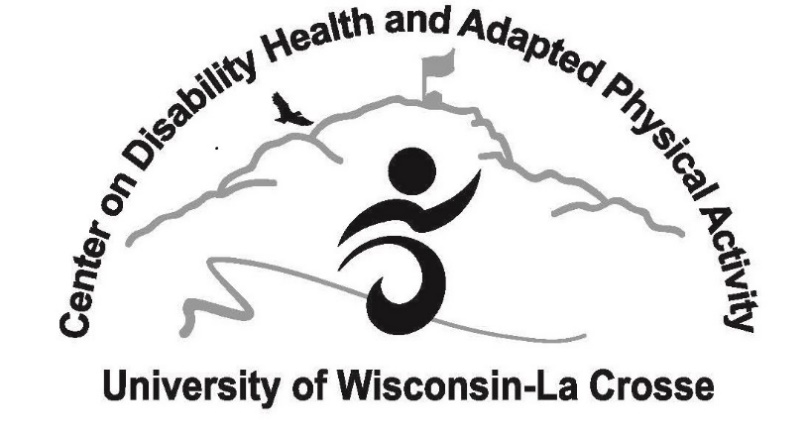 Physical Activity Mentoring Program Emergency Release FormName of Child (please print) ______________________________________________________As legal guardian/parent, I give permission for the above-named individual to receive emergency medical care in case of injury that may occur during the Children's Motor Development Program. I agree to defend, hold harmless, indemnify and release the Board of Regents of the University of Wisconsin System, the University of Wisconsin-La Crosse, and their officers, employees, agents, and volunteers, from and against any and all claims, demands, actions, or causes of action of any sort on account of damage to personal property, or personal injury, or death which may result from participation in the above-listed program.__     ___________________________	Parent or Legal Guardian			Signature			DateShould my child be involved in an emergency situation, s/he is to be taken to the:  Emergency Room. (Hospital/Clinic Name) My family doctor is _If I cannot be reached, please contact: Name __Phone _Address Relationship to childCenter on Disability Health & Adapted Physical Activity108 Mitchell Hall; 1725 State StLa Crosse, WI 54601Office Phone: 608-785-8691awagner@uwlax.edu             Photo and Video/Testimonial Release Form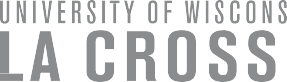 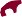 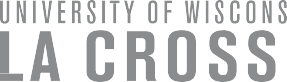 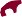 Copy and reuse form as neededI/We hereby confer upon the University of Wisconsin-La Crosse, the University of Wisconsin-La Crosse Alumni Association and the University of Wisconsin-La Crosse Foundation the unrestricted and irrevocable right and permission with respect to the photographs and/or video taken of me or my children or in which we may be included with others:To use, reuse, publish and republish the same intact or in part, separately or in conjunction with other photography, in any medium now and hereafter known, and for any purpose whatsoever (including illustration, promotions, advertising and trade) and;To use my name and any testimonial I have provided to the university in connection therewith if UWL so decides.I/We hereby release and discharge the photographer and/or videographer and the University of Wisconsin-La Crosse, the University of Wisconsin- La Crosse Alumni Association and the University of Wisconsin-La Crosse Foundation, from all and any claims and demands ensuing from on or in connection with the use of the photographs including any and all claims for libel and invasion of privacy.I/We have read the foregoing and fully understand the contents hereof.(Subject’s name and signature) 			Phone Number 			(Date)When securing releases from multiple subjects it is acceptable to use one release form signed by all relevant persons. You may use the back of this form for additional signatures.PHOTOGRAPHY AND VIDEOGRAPHY RELEASE OF MINOR(S) I have read the foregoing and fully understand the contents hereof. I represent that I am the (parent/guardian) of the below named subjects. I hereby consent to the foregoing on his/her behalf.Name of Parent or Guardian Minor Name(s)  _______________________________________			(Parent or Guardian Signature)AddressCity _ State__Zip___Phone __ Email ___________________________________________________________________________________________________ __________________(Witness Name and Signature) (Date) 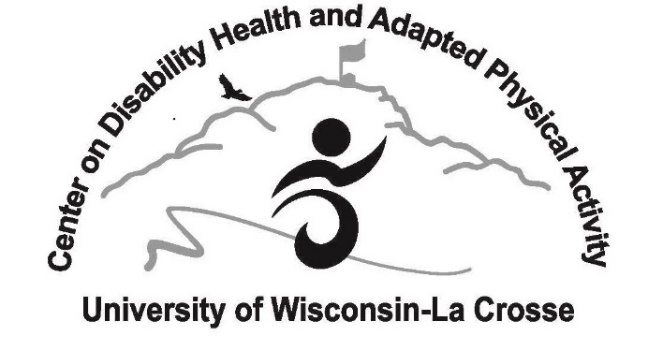 Physical Activity Mentoring Program for Persons with DisabilitiesMedical Clearance Form-Health Approval to Participate StatementOn this date, I examined 								________						Print Name of ParticipantOn the basis of the examination and medical history furnished to me, this individual may participate in the Physical Activity Mentoring Program for Persons with Disabilities fully or may participate with the limitations noted below. Cleared; with no physical activity limitations. Cleared; with the following physical activity limitations_______________________________________________________________________________________________________________________________________________________________________________________________________________ Not Cleared; for the following reason(s): _____________________________________________________________________________________________________________________________________________________________________________________________________________________________________________________________                 _________________Signature of Licensed Health Care Provider                 Date of Examination_________________________________ 		Printed Name of Licensed Health Care Provider 	 MD/DO/PA/CNP/FNP_________________________________ 		____________________Place of Employment					Telephone_____________________________________________________________________________________Participant (or Parent/Guardian if under 18) Signature                                             DateReturn to: 	Physical Activity Mentoring Coordinator		Center on Disability Health 		1725 State St; 108 Mitchell Hall		La Crosse, WI 54601Mentoring Program Overview for Parents and ParticipantThe Mentoring Program…Is a physical activity program for persons with disabilities, ages 5 and above.Provides participants with college student mentors who are physically active, fun, encouraging, motivating, and supportive of persons with disabilities. Requires participants to meet with mentors for 2 hours per week for a minimum of 8 weeks.  Requires each mentor to pass a criminal background check and sex offender check, and provide proof of a valid driver’s license. (Mentors are NOT allowed to transport participants).Requires mentors to have access to a phone and emergency contact information for the participant.Will prepare mentors through a training program on disabilities, behavior management, adaptations, modifications, and CPR/First Aid training.Will implement group activity sessions about every two to three weeks. Physical Activity Sessions and Locations…Are set up accordingly to the schedule you (parent/guardian) and the mentor arrange.  Could include UW-La Crosse facilities, area parks, youth-service agency programs, after school programs at school sites, at home visits, and/or other physical activity meeting places.	Must be arranged so that the mentor can meet their participant and/or the participant gets dropped off by a parent/guardian.  Transportation ***VERY IMPORTANT***You Can’t:Have your child drive/ride anywhere with their college student mentor under any circumstances.Have your mentor travel more than 10 miles from their home to meet the participant.You Can:Have the participant meet their mentor to take public transportation, walk somewhere together, bike somewhere together, rollerblade somewhere together, and/or have the parent/guardian of the participant drive both the participant and mentor to the physical activity meeting place.Requirements for all Participants in the ProgramAttendance:  All mentors and participants must meet at least 2 hours per week for a minimum of 8 weeks.If you can not make a scheduled time, you must contact your mentor/participant in advance and find a way to make up the time missed to fulfill your minimum physical activity hours each week.Evaluations/data collection:Mentors will collect information every week via weekly forms to evaluate progress, including activity participated in, length of time spent with mentee, location of physical activity, and behavior issues.  